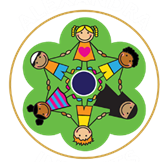 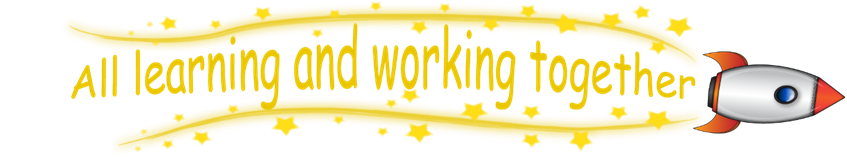 Year 2Autumn 1The United KingdomAutumn 2The Great Fire ofLondonSpring 1AfricaSpring 2PotterySummer 1RainforestsSummer 2Famous QueensScience LCHow will 5 a day keep me healthy?  (Animals including humans)Why did the great fire spread so quickly? (Materials)What happens as we grow up? (Animals including humans)How can I change the shape of every day materials? (Materials)How can we grow our own salad?  (Plants)Would a crocodile not make a good pet? (Living things and habitats)History/Geography LCWhat would Dora the explorer find exciting about our country? (Geography)Why is fire of London called the great fire?  (History)Where would you prefer to live; England or Africa? (Geography)What goes inside and outside of our pots?  (History/Geography)Where are the rainforests in the world? (Geography)Famous Queens (History)Texts to used in EnglishLittle Red Riding HoodPeter PanChristmas Story (C Davies) /Kevin the CarrotPoetry—Spaghetti Spaghetti Alice in WonderlandAlice in Wonderland(GD innovation)The Enormous Crocodile(GD innovation)Fantastic Mr Fox(GD innovation)Creative and Expressive Arts / DTFood making for instruction writing (cakes, sandwiches etc) (DT)Great Fire of London art silhouette (Art)Can I create a piece of African Art? (Art)Can I create pottery in the style of Clarice Cliff? (DT)Can I create my own rainforest mask?(Art)How can we make a carriage fit for a Queen? (DT)TripsN/ABakery visitAfrican drummer visitPottery visit— GladstoneChester ZooOther genre to be coveredNon chron—wolvesInstruction writing—food for GrandmaRecount—bakery visitPoetryInstruction writing—salted caramel browniesN/ANon chron report on a famous queen